Об установлении расходного обязательства Еловского муниципального округа Пермского края по вопросам местного значения в сфере культуры по софинансированию мероприятий, направленных на приведение в нормативное состояние учреждений культуры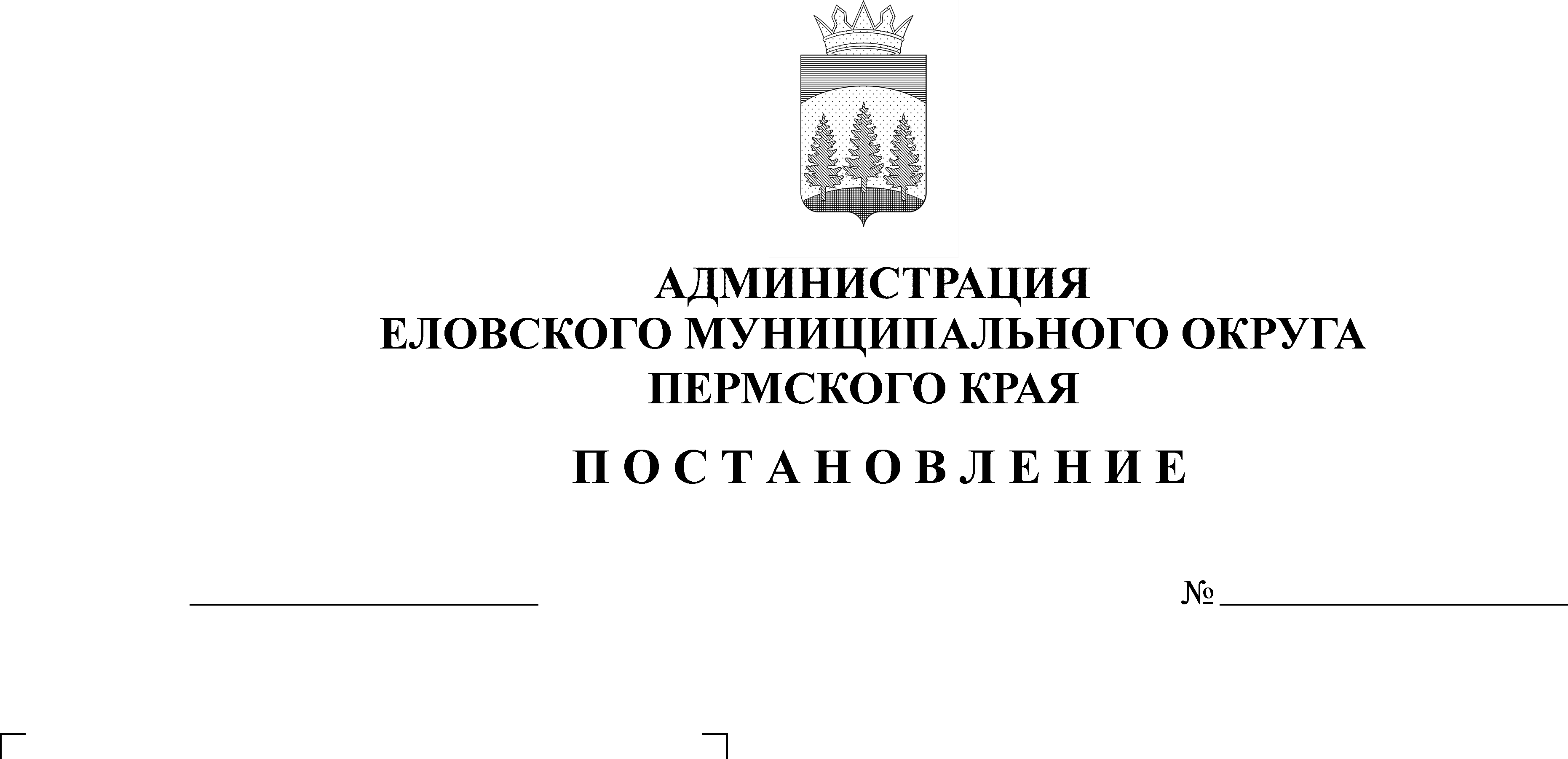 В соответствии со статьей 86 Бюджетного кодекса Российской Федерации, пунктом 17 части 1 статьи 16 Федерального закона от 06 октября 2003 г. № 131-ФЗ «Об общих принципах организации местного самоуправления в Российской Федерации», постановлением Правительства Пермского края от 10 апреля 2015 г. № 206-п «О предоставлении субсидий на реализацию муниципальных программ, инвестиционных проектов муниципальных образований Пермского края и приоритетных региональных проектов», Уставом Еловского муниципального округа Пермского края, Решением Думы Еловского муниципального округа Пермского края от 20 декабря 2020 г. № 67 «Об утверждении Положения о бюджетном процессе в Еловском муниципальном округе Пермского края»Администрация Еловского муниципального округа Пермского края ПОСТАНОВЛЯЕТ:Установить на 2023 год расходное обязательство Еловского муниципального округа Пермского края по вопросам местного значения в сфере культуры по софинансированию мероприятий, направленных на приведение в нормативное состояние учреждений культуры Еловского муниципального округа Пермского края.2. Исполнение расходного обязательства, установленного пунктом 1 настоящего постановления, осуществлять в порядке, установленном нормативными правовыми актами Пермского края, Еловского муниципального округа Пермского края. Расходное обязательство, установленное пунктом 1 настоящего постановления, осуществляется за счет: средств бюджета Еловского муниципального округа Пермского края, в сумме 333 333,34 руб.;средств бюджета Пермского края, в сумме 1 000 000,00 руб.Установить, что средства на реализацию расходного обязательства, установленного пунктом 1 настоящего постановления, предусматриваются в бюджете Еловского муниципального округа Пермского края на плановый период главному распорядителю бюджетных средств Администрации Еловского муниципального округа Пермского края.Признать утратившим силу постановление Администрации Еловского муниципального округа Пермского края от 14 декабря 2021 г. № 621-п «Об установлении расходного обязательства Еловского муниципального округа Пермского края по вопросам местного значения в сфере культуры по софинансированию мероприятий, направленных на приведение в нормативное состояние учреждений культуры».Настоящее постановление обнародовать на официальном сайте газеты «Искра Прикамья» и официальном сайте Еловского муниципального округа Пермского края.7. Постановление вступает в силу с 01 января 2023 г., но не ранее дня официального обнародования.8. Контроль за исполнением постановления возложить на заместителя главы администрации Еловского муниципального округа по социальной политике.Глава муниципального округа –глава администрации Еловскогомуниципального округа Пермского края                                               А.А. Чечкин